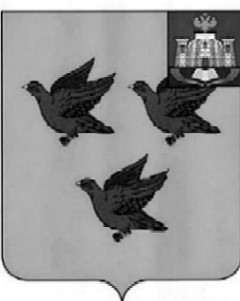 РОССИЙСКАЯ ФЕДЕРАЦИЯОРЛОВСКАЯ ОБЛАСТЬАДМИНИСТРАЦИЯ ГОРОДА ЛИВНЫПОСТАНОВЛЕНИЕ20 декабря  .	                                                                                     №147 г. ЛивныО внесении изменений в постановление администрации города Ливны от 23 июня . №43 «Об утверждении Положения о комиссии по проведению оценки последствий принятия  решения  о  реконструкции,  модернизации,об изменении назначения или о ликвидации объекта социальной инфраструктуры для детей, являющегося муниципальной собственностью, заключения договора аренды объектовсобственности, закрепленных за муниципальными образовательными организациями города Ливны»В целях поддержания нормативной правовой базы в актуальном состоянии администрация города постановляет: 1. Внести  в  постановление  администрации  города Ливны от 23 июня . №43 «Об утверждении Положения о комиссии по проведению оценки последствий принятия решения о реконструкции, модернизации, об изменении назначения или о ликвидации объекта социальной инфраструктуры для детей, являющегося муниципальной собственностью, заключения договора аренды объектов собственности, закрепленных за муниципальными образовательными организациями города Ливны» следующие изменения:- в приложении 2 вместо слов «С.Н.Дуболазова» записать слова «Е.М.Бабичева».2. Опубликовать настоящее постановление в газете «Ливенский вестник» и разместить его на официальном сайте администрации http://www.adminliv.ru.3. Контроль за исполнением настоящего постановления возложить на заместителя главы администрации города по социальным вопросам Середу В.Г.Глава города								               Н.В. Злобин